COMUNE  DI  MARSICOVETERE( PROVINCIA  DI   POTENZA)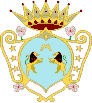 MUNICIPIO N. 2PIAZZA ZECCHETTIN  – VILLA D’AGRI    TEL. 0975 – 352036   FAX 0975 – 352282-69271Posta elettronica certificata (PEC) : comune.marsicovetere@cert.ruparbasilicata.it                 Pec:  autorizzazioni.upmmodenaspa@pec.itUnipol Sai Assicurazioni S.P.A.                                                                                       Via Stalingrado  n.45                                                                                                  40128 – Bologna –BOAUTORIZZAZIONE N. 5 DEL 11/02/2020 PER RINNOVO AUTORIZZAZIONE N. 20 DEL 08/11/2016 (INSTALLAZIONE IMPIANTI PUBBLICITARI)ERRATA CORRIGECon la presente facendo riferimento all’autorizzazione di cui sopra, si rettifica l’importo del canone che per mero errore è stato riportato in maniera errata, tale importo è di 193,60 in ragione dell’invariata installazione dei mezzi pubblicitari.Ci scusiamo del disguido e si coglie l’occasione per porgere distinti saluti.      Marsicovetere lì, 16.06.2020                                                                                                           Il responsabile                                                                                                                                                                                                              Area Tributi –                                                                                                 Commercio e Attività Produttive                                                                                                                                                           (rag. Agnese Angerame)